Мастер – класс « Пейзаж на бересте»Мастер-класс «Развитие образности в изобразительной деятельности обучающихся по теме «Пейзаж на бересте» на основе компетентностного подхода», подготовленный и проведенный  педагогом  Забожанской Натальей Николаевной в «Северском кадетском корпусе на «Исследовательском дебюте» позволил всем желающим попробовать себя в роли  художника.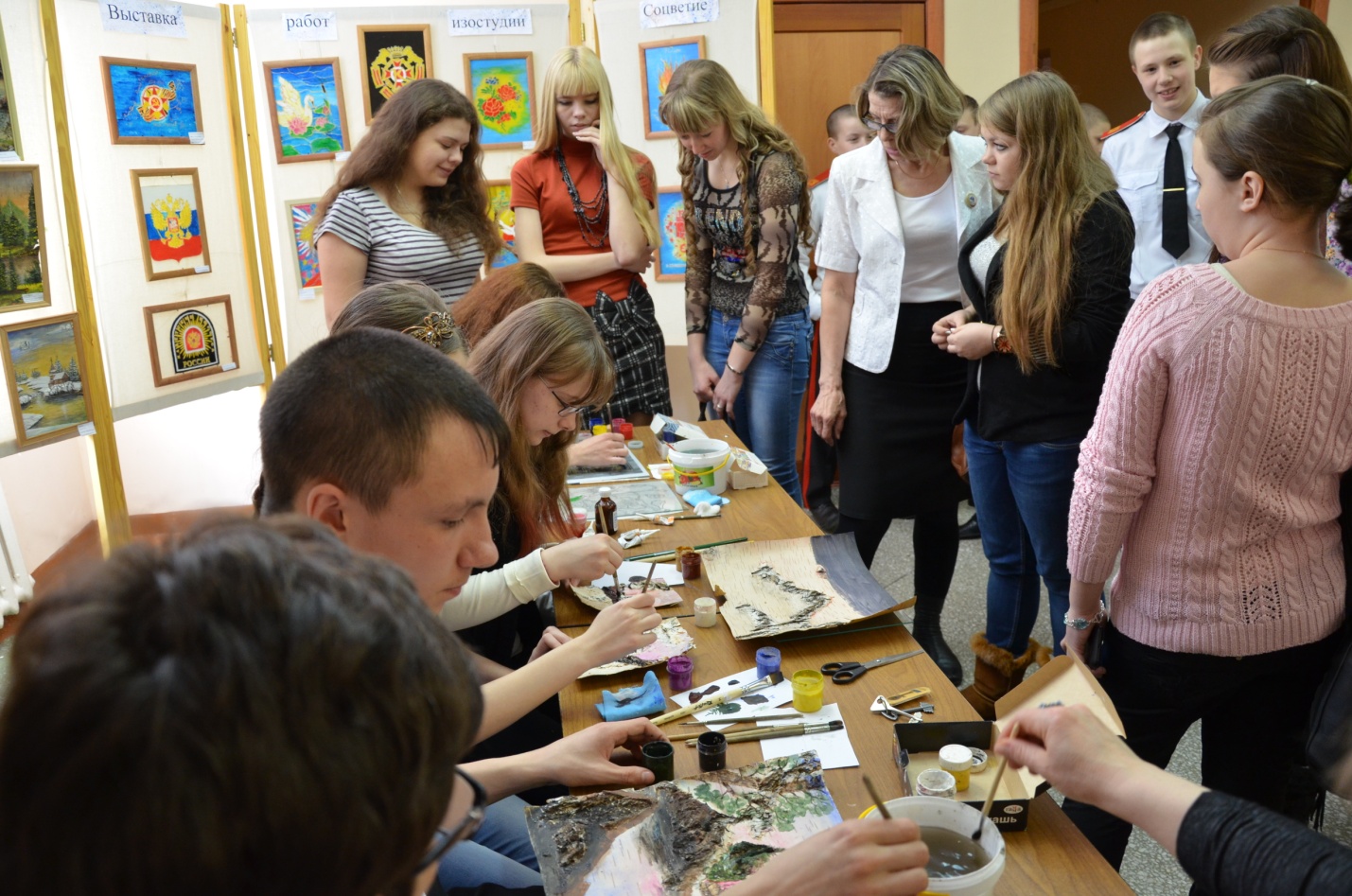 Наталья Николаевна, управляя творческим процессом, на практике показала все плюсы заданий, составленных с применением компетентностного подхода.
Буквально за 30-40 минут было выполнено большое количество работ. Все «художники» писали пейзажи, и  хоть они были ограничены рамками одной темы, работы удивляли своим разнообразием идей и целым спектром цветов. Особенно увлекательной всем показалась работа, выполняемая в технике «монотипия».
Участие в мастер-классе приняло 10 педагогов из школ города и более 20 учащихся школ города.. Всеми участниками мастер-класса была отмечена актуальность выбранной темы и умение педагога сохранить устойчивую положительную мотивацию для дальнейшей самостоятельной работы.
Новизной данной работы стало внедрение компетентностного подхода в практику преподавания изобразительно-прикладного творчества (особую важность здесь имели практические компетентностные задания). Слушатели отметили высокую последовательность и логичность изложенного материала педагогом и предложили проводить такие мастер-классы чаще. 
                          Каждый педагог взял для себя что-то новое и необходимое в дальнейшей работе.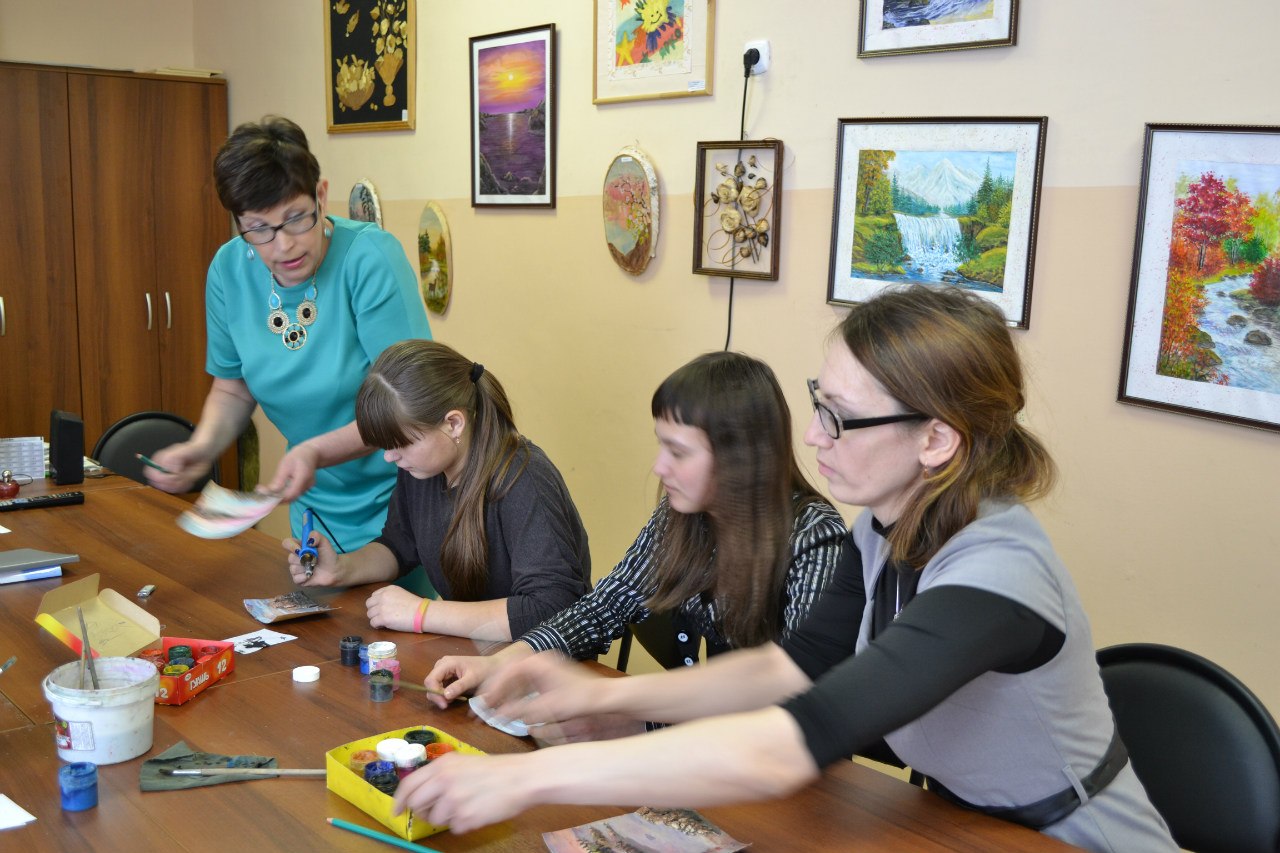 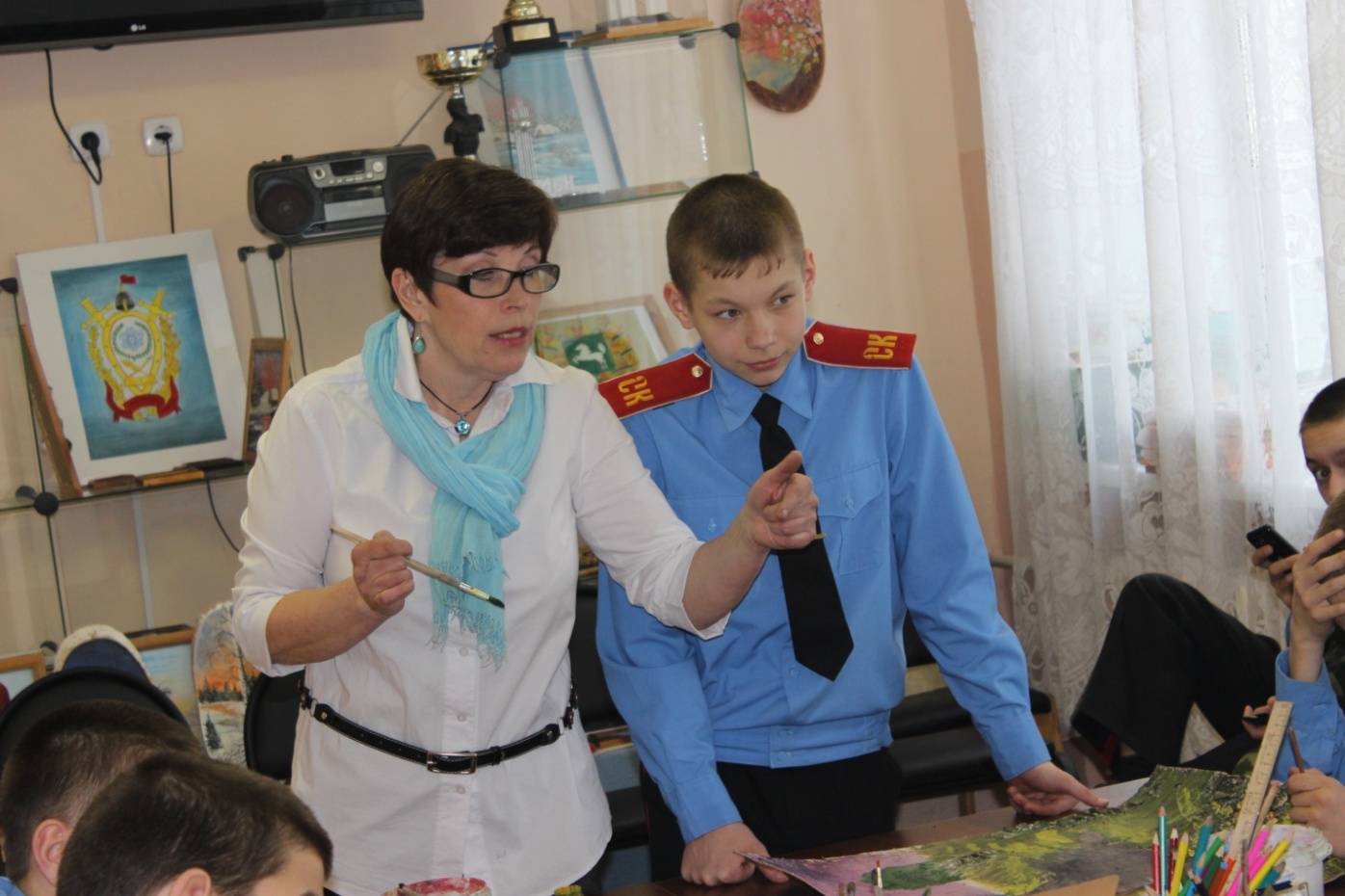 